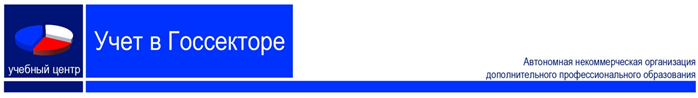 ИНФОРМАЦИОННОЕ ПИСЬМОПроект ОБНОВЛЕНИЯ Учетной политики государственного (муниципального) учреждения для целей бухгалтерского (бюджетного) учёта на 2020 год                 Согласно Приказа Минфина России от 30.12.2017 N 274н "Об утверждении федерального стандарта бухгалтерского учета для организаций государственного сектора "Учетная политика, оценочные значения и ошибки" (п.11,12):           1.Учетная политика применяется последовательно из года в год. По мере необходимости в нее вносятся ИЗМЕНЕНИЯ. Таким образом, нельзя каждый год утверждать НОВУЮ учетную политику, необходимо вносить изменения в действующую учетную политику;           2. Изменение учетной политики производится в случаях:а) изменения законодательства РФ о бухгалтерском учете, НПА, регулирующих ведение бухгалтерского учета и составление бухгалтерской (финансовой) отчетности;б) формирования или утверждения учреждением новых правил (способов) ведения бухгалтерского учета, применение которых позволит представить в бухгалтерской (финансовой) отчетности релевантную и достоверную информацию;в) существенного изменения условий деятельности учреждения, включая его реорганизацию, изменение возложенных на субъект учета полномочий и (или) выполняемых им функций;          3. при внесении изменений в учетную политику требуется оценить последствия внесенных изменений. Изменения можно применить перспективно (с 01 января текущего года) или ретроспективно (требуется пересчет входящих остатков на начало года).             При этом в приказе руководителя учреждения по внесению изменений в учетную политику должен быть прописан ВАРИАНТ применения вносимых изменений.Причиной необходимости данного обновления учетной политики является вступление в силу с 01 января 2020 года новых стандартов учета. Кроме того, в целях перехода на новые стандарты учета МФ РФ разработаны методические указания по применению данных стандартов:1. Приказ Минфина России от 07.12.2018 N 256н "Об утверждении федерального стандарта бухгалтерского учета для организаций государственного сектора "Запасы";2. Письмо Минфина России от 01.08.2019 N 02-07-07/58075 «О направлении Методических рекомендаций по применению федерального стандарта бухгалтерского учета для организаций государственного сектора "Запасы"»;3. Приказ Минфина России от 29.06.2018 N 145н "Об утверждении федерального стандарта бухгалтерского учета для организаций государственного сектора "Долгосрочные договоры";4. Письмо Минфина России от 28.10.2019 N 02-06-07/84752 «О Методических рекомендациях по применению СГС "Долгосрочные договоры" (вместе с "Методическими рекомендациями по применению федерального стандарта бухгалтерского учета для организаций государственного сектора "Долгосрочные договоры");5. Приказ Минфина России от 30.05.2018 N 124н "Об утверждении федерального стандарта бухгалтерского учета для организаций государственного сектора "Резервы. Раскрытие информации об условных обязательствах и условных активах";7. Письмо Минфина России от 05.08.2019 N 02-07-07/58716 «О направлении Методических рекомендаций по применению положений СГС "Резервы. Раскрытие информации об условных обязательствах и условных активах" (вместе с "Методическими рекомендациями по применению федерального стандарта бухгалтерского учета для организаций государственного сектора "Резервы. Раскрытие информации об условных обязательствах и условных активах");8. Приказ Минфина России от 29.06.2018 N 146н "Об утверждении федерального стандарта бухгалтерского учета для организаций государственного сектора "Концессионные соглашения";9. Письмо Минфина России от 29.10.2019 N 02-06-07/84753 «О Методических указаниях по первому применению положений СГС "Концессионные соглашения" в части вопросов отражения в бухгалтерском учете на соответствующих балансовых счетах объектов бухгалтерского учета (вместе с "Методическими рекомендациями по первому применению федерального стандарта бухгалтерского учета для организаций государственного сектора "Концессионные соглашения");10. Приказ Минфина России от 28.02.2018 N 37н "Об утверждении федерального стандарта бухгалтерского учета для организаций государственного сектора "Бюджетная информация в бухгалтерской (финансовой) отчетности";11. Письмо Минфина России от 06.08.2019 N 02-06-07/59183 «О направлении Методических рекомендаций по применению положений СГС "Бюджетная информация в бухгалтерской (финансовой) отчетности" (вместе с "Методическими рекомендациями по применению федерального стандарта бухгалтерского учета для организаций государственного сектора "Бюджетная информация в бухгалтерской (финансовой) отчетности").ТАКЖЕ ИНФОРМИРУЕМ         в данном обновлении не учтены положения СГС "Концессионные соглашения" (приказ Минфина России от 29.06.2018 N 146н "Об утверждении федерального стандарта бухгалтерского учета для организаций государственного сектора "Концессионные соглашения") , по причине того, что по состоянию на 09 февраля 2020 года не опубликованы ПРИКАЗЫ по внесению изменений в действующие ПРИКАЗЫ МФ РФ по учету в бюджетной сфере учитывающие положения СГС "Концессионные соглашения".По мере выхода приказов МФ РФ о внесении изменений в действующие приказы по учету ВАМ будет предоставлено ВТОРОЕ обновление Учетной политики.Обзор изменений необходимых к внесению в учетную политику 2020 г. Директор                                                                                                            И.В.Подкин№ п/пРаздел, приложение учетной политикиСостав требуемых измененийПримечание1Раздел __ «Организация бухгалтерского учета»         Указать на каком носителе и в каком виде сдается бухгалтерская (финансовая) отчетность.Причина – изменения, внесенные в Федеральный закон от 06.12.2011 N 402-ФЗ "О бухгалтерском учете"(ред. от 26.07.2019).2Раздел __«Учет нефинансовых активов»1.Необходимо указать единицу бухгалтерского учета материальных запасов.2.Особенности формирования первоначальной стоимости материальных запасов при их изготовлении собственными силами.3.Порядок формирования фактических вложений по материальным запасам, приобретенным учреждением, но находящиеся в пути.4.Закрепить корреспонденцию счетов по переоценке стоимости материальных запасов при отчуждении не в пользу госсектора.5.Особенности расчета резерва под снижение стоимости материальных запасов.Причина – вступление в силу с 01 января 2020 года СГС «Запасы».3Раздел _«Учет доходов»1.Порядок признания доходов от оказания услуг (работ) по иным долгосрочным договорам (приносящая доход деятельность) в доходах текущего финансового года.2.Особенности отражения в учете договоров подряда и возмездного оказания услуг, срок действия которых не превышает один год, но начальные и конечные сроки выполнения работы (оказания услуги) приходятся на разные отчетные периоды.Причина – вступление в силу с 01 января 2020 года СГС «Долгосрочные договора».4Новая редакция (дополнения) Приложений к Учетной политике для целей бухгалтерского учёта.1.Приложение № __«Первичные (сводные) учетные документы, применяемые для оформления хозяйственных операций, по которым законодательством Российской Федерации не установлены обязательные формы документов».2.Приложение № __ «Дополнительные корреспонденции счетов бухгалтерского учета».3.Приложение № _ «Методика расчета суммы резерва предстоящих расходов».5.Новая редакция «Положения о комиссии по поступлению и выбытию активов».№ п/пСодержание данного обновления учетной политики на 2020 год Стр.1Информационное письмо по ОБНОВЛЕНИЮ учетной политики на 2020 год1-42Проект Приказа учреждения «О внесении изменений в учетную политику для целей бухгалтерского учета на 2020 год» 5-113Приложение № __ к Приказу № __  «Об учетной политике для целей бухгалтерского учета» «Первичные (сводные) учетные документы, применяемые для оформленияхозяйственных операций, по которым законодательством Российской Федерации не установлены обязательные формы документов».12-154Приложение № __ к Приказу № __  «Об учетной политике для целей бухгалтерского учета» Дополнительные корреспонденции счетов бухгалтерского учета.16 5Приложение № __ к Приказу № __  «Об учетной политике для целей бухгалтерского учета» МЕТОДИКА расчета суммы резерва на оплату расходов возникающих из претензионных требований и исков по результатам фактов хозяйственной жизни.17-186ПРИМЕР Приказа «Об утверждении Положения о комиссии по поступлению и выбытию активов».19-26